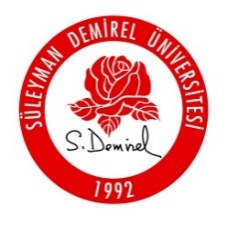 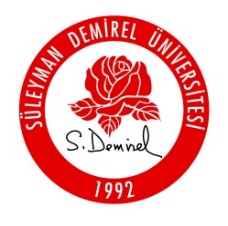 NOT : BU FORM BİLGİSAYAR ORTAMINDA DÜZENLENECEKTİR.I - LİSANSÜSTÜ EĞİTİMİ KAZANAN ÖĞRENCİ BİLGİLERİI - LİSANSÜSTÜ EĞİTİMİ KAZANAN ÖĞRENCİ BİLGİLERİAd SOYADT.C. NumaraAnabilim DalıBaşvurulan  Lisansüstü Seviye    YÜKSEK LİSANS                    DOKTORA         TelefonAdresSüleyman Demirel Üniversitesi Fen Bilimleri Enstitüsü’ nün yukarıda belirtilen Anabilim Dalında göreceğim öğrenimim süresince tabi olacağım Süleyman Demirel Üniversitesi Lisansüstü Eğitim ve Öğretim Yönetmeliğini okudum ve yönetmelik ile Enstitüye ait bilgilerin Enstitü web sitesinde  (http://fenbilimleri.sdu.edu.tr) yer aldığı konusunda bilgilendim. Buna göre;Lisansüstü eğitim ve öğrenimim süresince kayıt yenileme, ders ve tez kayıt işlemleri ve öğrenciliğimle ilgili diğer tüm işlemlerimi (asgari ders sayısı ve kredisinin takibi, seminer teslimi, tez gerekçesi, tez izleme komiteleri raporları, yeterlik sınavları, tez teslimi, mezuniyet işlemleri, adres-telefon-ad-soyad değişikliklerinin bildirilmesi vs.) bizzat takip edeceğimi,Öğrenimim süresince yönetmelik dışı takipsizlikten oluşabilecek tüm sorumlulukların kendime ait olacağını,Öğrenimim süresince askerlik işlemlerimle ilgili (erkek öğrenciler için) tüm aşamalarda (bakaya kalma, kayıt silinme, mezuniyet, yatay geçiş, sevk tehir, sevk tehir iptali vb.) oluşabilecek hukuki işlemlerimi kabul edeceğimi, Öğrenimim süresince Askerlik ile ilgili durum değişikliklerini Enstitüye bilgi vereceğimi taahhüt ederim.	                                                                                                                                                                 … / … / 20...								                                                     Öğrenci Ad SOYAD									                                                 İmza     Süleyman Demirel Üniversitesi Fen Bilimleri Enstitüsü’ nün yukarıda belirtilen Anabilim Dalında göreceğim öğrenimim süresince tabi olacağım Süleyman Demirel Üniversitesi Lisansüstü Eğitim ve Öğretim Yönetmeliğini okudum ve yönetmelik ile Enstitüye ait bilgilerin Enstitü web sitesinde  (http://fenbilimleri.sdu.edu.tr) yer aldığı konusunda bilgilendim. Buna göre;Lisansüstü eğitim ve öğrenimim süresince kayıt yenileme, ders ve tez kayıt işlemleri ve öğrenciliğimle ilgili diğer tüm işlemlerimi (asgari ders sayısı ve kredisinin takibi, seminer teslimi, tez gerekçesi, tez izleme komiteleri raporları, yeterlik sınavları, tez teslimi, mezuniyet işlemleri, adres-telefon-ad-soyad değişikliklerinin bildirilmesi vs.) bizzat takip edeceğimi,Öğrenimim süresince yönetmelik dışı takipsizlikten oluşabilecek tüm sorumlulukların kendime ait olacağını,Öğrenimim süresince askerlik işlemlerimle ilgili (erkek öğrenciler için) tüm aşamalarda (bakaya kalma, kayıt silinme, mezuniyet, yatay geçiş, sevk tehir, sevk tehir iptali vb.) oluşabilecek hukuki işlemlerimi kabul edeceğimi, Öğrenimim süresince Askerlik ile ilgili durum değişikliklerini Enstitüye bilgi vereceğimi taahhüt ederim.	                                                                                                                                                                 … / … / 20...								                                                     Öğrenci Ad SOYAD									                                                 İmza     